Southern Colonies Guided NotesThe Virginia CompanyAn English firm that planned to make ______________ by sending people to America to find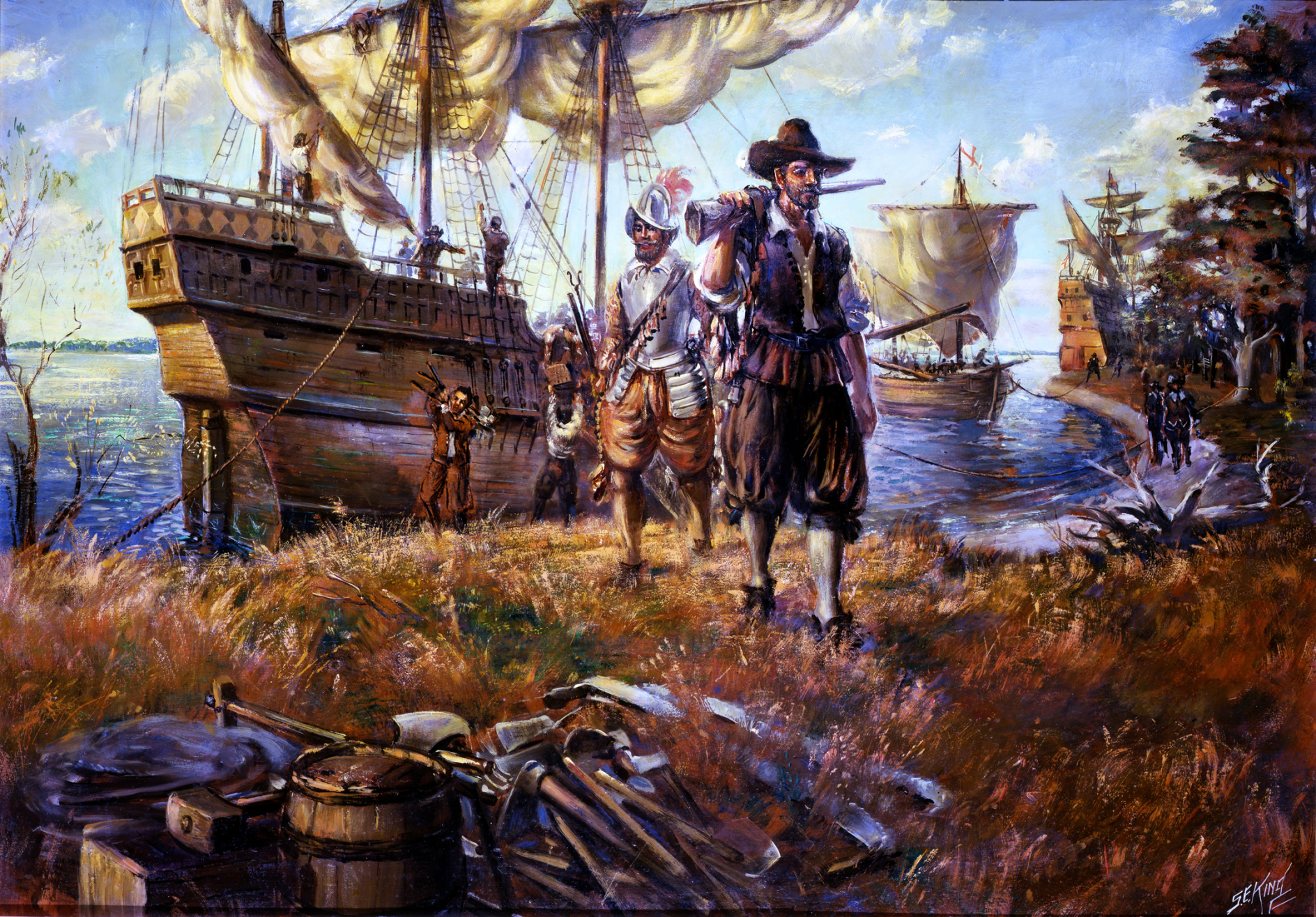  __________ and other resources to send ______________.House of Burgesses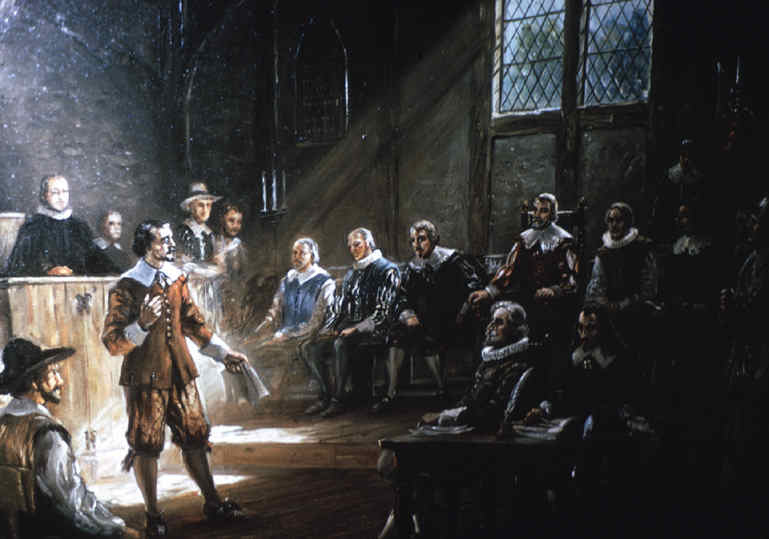 The first European type of ______________ body in the Colonies, established by the Virginia Company.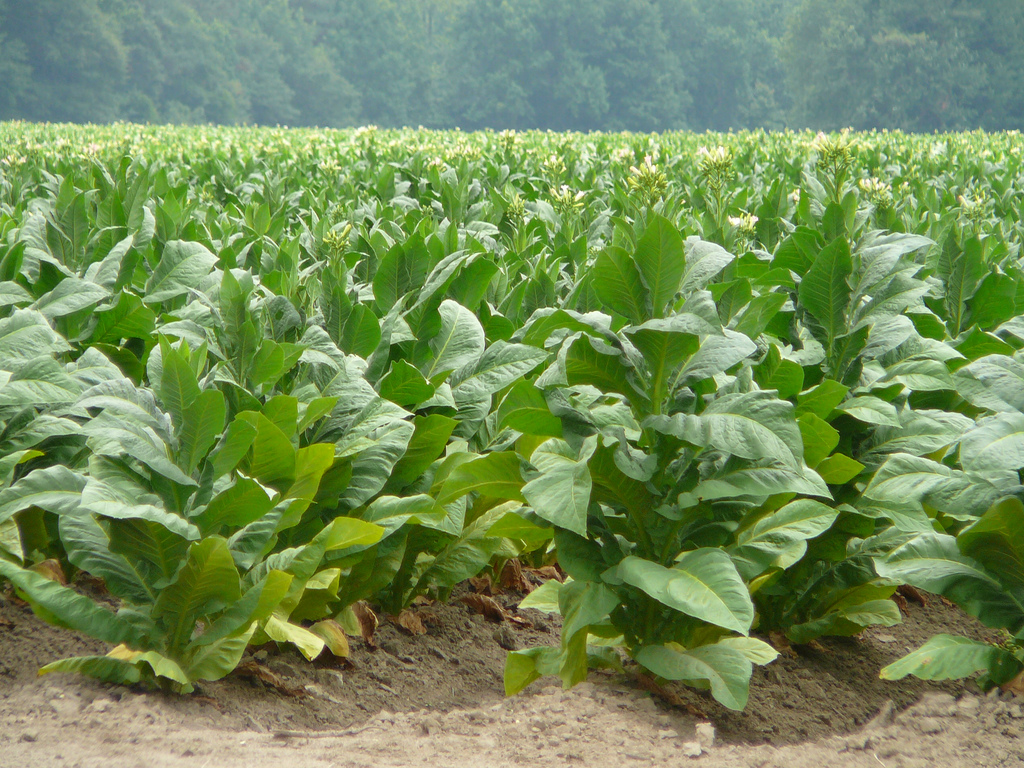 Tobacco__________________ became the major cash crop and source of _______________ for the Virginia colony.The work to cultivate tobacco was labor intensive, and led to the dependence on _______________.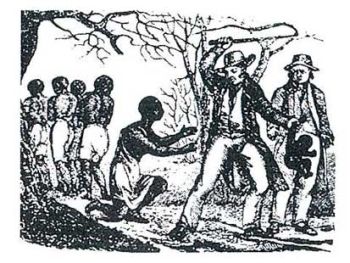 The Virginia colonists’ relations with the Powhatan IndianThe Powhatan Indians were _________________ to Virginia.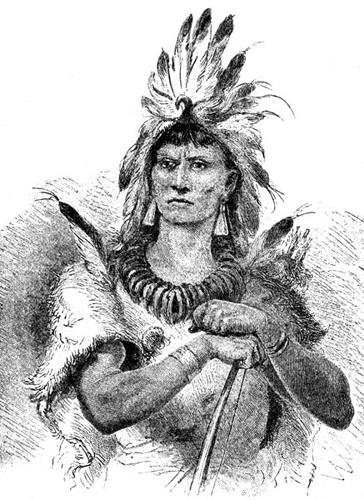 The colonists forced the Powhatans off their ___________________ to grow _________________.Bacon’s RebellionThe landless rebels staged a rebellion known as _________________________- and uprising against the governor and his wealthy landowner supporters as an attempt to gain ________________.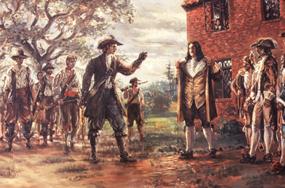 